Publicado en España el 01/07/2021 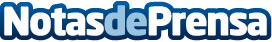 SKEEPERS lanza CX Management, la plataforma para descifrar al consumidor"SKEEPERS CX Management permite a las empresas de todos los sectores y tamaños ser capaces de activar este proceso sin problemas, obteniendo importantes beneficios del conocimiento profundo del cliente y mejorando significativamente su rendimiento", Pascal Lannoo, CMO de SKEEPERSDatos de contacto:Ana Ávila654 555 345Nota de prensa publicada en: https://www.notasdeprensa.es/skeepers-lanza-cx-management-la-plataforma Categorias: Nacional Comunicación Marketing Emprendedores E-Commerce http://www.notasdeprensa.es